Εορταστική ατμόσφαιρα στη Λαμία με τη φωταγώγηση Xριστουγεννιάτικου δένδρου!Tην έναρξη της εορταστικής περιόδου σηματοδότησε η φωταγώγηση του Χριστουγεννιάτικου Δέντρου από τον Δήμαρχο Λαμιέων Νίκο Σταυρογιάννη και τον Αντιπεριφερειάρχη Θύμιο Καραϊσκο. Στην κατάμεστη πλατεία Πάρκου, παρουσία αντιδημάρχων και δημοτικών συμβούλων, πλήθος κόσμου αντάλλαξαν ευχές για χαρούμενες γιορτές. Εκατοντάδες συμπολίτες μας παρακολούθησαν τη «ζεστή» εκδήλωση υπό τους ήχους και τις  Χριστουγεννιάτικες μελωδίες της Φιλαρμονικής Ορχήστρας του Δήμου Λαμιέων, της Χορωδίας του Συλλόγου Επτανησίων και της Χορωδίας του 6ου Γυμνασίου Λαμίας. Παράλληλα, τα  Εικαστικά Εργαστήρια του Δήμου Λαμιέων συμμετείχαν σε μια πρωτότυπη δημιουργία  με θέμα: ''Το καράβι των ευχών'' κατασκευάζοντας ένα μεγάλο καράβι στο οποίο τα παιδιά τοποθετούσαν ένα στολίδι που έφτιαξαν επιτόπου μαζί με την ευχή τους! Ακόμα, οι μικροί Λαμιώτες διασκέδασαν παίζοντας μουσικο-κινητικά παιχνίδια με τα ξωτικά και τον Αϊ – Βασίλη . Τα Χριστούγεννα στη Λαμία είναι εδώ και οι εκδηλώσεις σε όλη την πόλη συνεχίζονται!                                                                                                            Από το Γραφείο Τύπου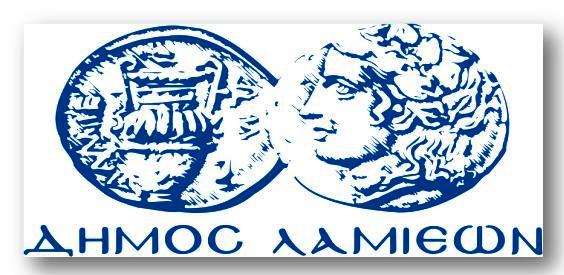 ΠΡΟΣ: ΜΜΕΔΗΜΟΣ ΛΑΜΙΕΩΝΓραφείου Τύπου& Επικοινωνίας           Λαμία, 09/12/2015